УТВЕРЖДАЮ: Директор ЧОУ ДПО «ВИДО»Митина М.В.23 октября 2021г.Положение о XVI Кировском открытом межрегиональном этапе
конкурса исследовательских работ им. В. И. Вернадского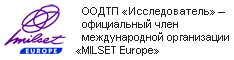 Учредителем Конкурса является межрегиональное общественное Движение творческих педагогов «Исследователь».Организаторами конкурса являются:Неправительственный экологический фонд им. В.И. Вернадского;Комиссия по разработке научного наследия академика В.И. Вернадского при Президиуме РАН;ФГБУН Институт геохимии и аналитической химии им. В.И. Вернадского РАН;ФГНБУ Институт изучения детства, семьи и воспитания РАО;ГБОУ г. Москвы Школа № 1553 им. В.И. Вернадского;ГБПОУ г. Москвы Колледж архитектуры, дизайна и реинжиниринга "26 КАДР".Конкурс проходит при поддержке:Российской̆ академии наук;Международного движения в поддержку научно-технического досуга молодежи МИЛСЕТ (MILSET);Факультета глобальных процессов МГУ имени М.В Ломоносова.Информационная поддержка конкурса:журнал «Исследователь/Researcher».Научно-методическое руководство конкурсом осуществляет Комиссия РАН по разработке научного наследия академика В. И. ВернадскогоВсероссийский конкурс юношеских исследовательских работ им. В.И. Вернадского (далее – Конкурс) является дистанционно-очной комплексной образовательной программой формой сетевого взаимодействия образовательных учреждений, учащихся, учителей и ученых из разных регионов России и стран мира.Цель Конкурса – интеллектуальное и личностное развитие юношества из России и других стран, участвующих в исследовательской деятельности; развитие системы организации и инфраструктуры исследовательской деятельности учащихся в образовательных учреждениях.Конкурс направлен на приобщение детей и юношества к традициям российской научной школы, явившей миру великие открытия и достойные образцы гражданственности. Задачами Конкурса являются:развитие творческого интереса школьников в области фундаментальных наук, наук о Земле, биосфере, человечестве, его истории и культуре; стимулирование участия школьников в исследовательской работе в областях науки, являвшихся сферой научных интересов В. И. Вернадского; обеспечение доступности, качества и эффективности образования детей на основе развития продуктивных образовательных технологий; повышение мотивации учащихся к познавательной деятельности;выявление и поддержка талантливых учащихся в сфере интеллектуальной деятельности, мотивированных на продолжение образования в сфере наук;знакомство школьников с современными известными учеными; достижениями фундаментальной и прикладной науки;повышение интереса к творческому образованию и интеллектуальной деятельности в среде молодежи, в профессиональных сообществах, в обществе в целом;развитие образовательных программ и методик, основанных на исследовательской деятельности учащихся; содействие их широкому распространению в образовательной системе; преемственности образовательных программ общего среднего, дополнительного, высшего профессионального образования; инфраструктуры прикладнойучебно-исследовательской работы; дистанционное консультирование учащихся и их научных руководителей;развитие межрегиональной сетевой проектно-исследовательской школы, основанной на применении исследовательской деятельности учащихся в общем образовании и создании сообщества профессиональных ученых, преподавателей высшей школы, творческих учителей и педагогов.В. И. Вернадский занимает особое место в русской и мировой культуре, как создатель научно-философского обобщения — учения о ноосфере — сфере человеческого разума и ее великой созидательной силе. В этом учении логично объединились природа и люди, населяющие Землю, их взаимосвязи. Основные положения учения Вернадского легли в основу международной концепции устойчивого развития.Конкурс входит в число олимпиад и конкурсов Министерства образования и науки РФ, победители федерального уровня могут быть представлены на президентскую премию, лауреаты конкурса в возрасте от 14 и до 18 лет имеют право на дополнительные баллы при поступлении в вуз.2. Сроки поведения конкурсаКировская область: 15 января и 8 февраля 2022г. Конкурс проводится в очной форме и on-line Ссылка на регистрацию с 24 ноября 2021г.: https://forms.yandex.ru/u/616acb430e95c0250f188f95/. После регистрации каждому участнику будет передана ссылка на подключение и проверки связи, начиная с 25.12.2021.Организация - координатор конкурса МОАУ ДО ЦРТДЮ «Лабиринт»тел. (8 332) 64–46-95 г. Киров, ул. Розы Люксембург, 66 (Центр) (см. сайт. http://www.cdt.vdnh.ru архив старого: http://www.cdt-kirov.ru)Оргруководитель - Русанова Елена ВладимировнаОрганизация – координатор конкурса для участников дошкольного тура исследовательских работ - «Негосударственное дошкольное образовательное учреждение «Центр развития ребёнка – детский сад Монтессори»». (Директор - Т.В. Василискина.)Консультации: с 1 октября 2021 года (суббота с 16.30 – 19.30) для участников и руководителей исследовательских работ на базе МОАУ ДО ЦРТДЮ «Лабиринт» (ул. Р. Люксембург 66, ост. «Дворец бракосочетания)Полный текст Информационных писем Открытых региональных (межрегиональных) конкурсов и конференции опубликован и на сайтах:КОГОАУ ДПО «Институт развития образования Кировской области» http://www.kirovipk.ru Кировской государственной универсальной областной научной библиотеки им. А.И. Герцена - http://herzenlib.ru, подробно на http://herzenlib.ru/ecology/news_ecologу МОАУ ДО ЦРТДЮ «Лабиринт» сайт: http://www.cdt.vdnh.ruОрганизация – координатор конкурса для участников дошкольного тура исследовательских работ – «Негосударственное дошкольное образовательное учреждение «Центр развития ребёнка – детский сад Монтессори»» (директор - Т.В. Василискина.)Конкурс проводится в 2 тура.I тур проходит в двух форматах.1. Региональные туры Конкурса, которые проводятся региональными отделениями Движения на основе единых регламентов и критериев в январе-марте.2. Заочный конкурс для всех желающих помимо региональных туров. Прием работ с 20 декабря по 15 января через личный кабинет на сайте vernadsky.info. II тур - формат определяется Оргкомитетом конкурса до 15 марта, в зависимости от текущей эпидемиологической ситуации в Российской Федерации. Возможен как очный, так и формат on-line конференций. Всероссийские юношеские Чтения им. В. И. Вернадского проходят в апреле. Участие по результатам I тура, а также по результатам региональных туров Конкурса. Статус регионального тура присуждается Оргкомитетом по результатам экспертизы установленной заявочной документации. Для тех, кто был допущен к участию во 2 туре, но по каким-либо причинам не смог принять участие в очной форме возможна организация on-line защиты во второй половине мая. Информация по подаче заявок на on-line защиту будет опубликована на сайте vernadsky.info после окончания II тураИтоги I тура Конкурса подводятся до 20 марта Экспертным советом.3. Основные направления исследованийЕстественнонаучное направление:Науки о Земле (Earth Science) - геология, география, минералогия, ландшафтоведение, метеорология, климатология и др.Науки о водоемах (Water reservoirs Science) - гидрология, лимнология, гидрография, океанология, гидробиология и т.д.Ботаника (Botany) - изучение жизни растений, ботаника, геоботаника, агрономия, лесоведение, лихенология, биология и др.Зоология (Zoology)Охрана природы и окружающей среды. (The nature Conservancy)Фитоценология и растительные сообщества. (Phytocenology and plant communities)Микология. (Mycology)Инженерная экология. (Engineering ecology)Микробиология, клеточная биология и физиология растений (Microbiology, Cell Biology, Plant Physiology) - бактериология, протозоология, микология, альгология (микроскопических водорослей), клеточная биология, физиология растений и др.Агробиология, агрохимия, защита растений (Agricultural Biology and Chemistry, Plant Protection)Фундаментальная медицина, профилактика заболеваний, медицинская генетика (Fundamental medicine, disease prevention, medical genetics)Физиология животных и человека, медицинская биохимия, медицинская биотехнология (Animal and human physiology, medical biochemistry, medical biotechnology)Химия (Chemistry) - неорганическая, органическая, физическая; химические технологии; химические исследованияФизика и астрономия(Physics and Astronomy)Математика и информатика (Mathematics and Informatics) - новые способы решения теоретических и прикладных задач в различных областях математикиИнженерные исследования (Engineering research)Гуманитарное направление:Народная культура. История и культура российских деревень. Диалектология и ономастика. (Traditional Culture. Rural culture and history studies. Dialectology and onomastics.)Человек в современном мире (The Individual in the Modern World) - экологическая психология, социальная психология, этнопсихология, психология личности, психология индивидуальных различий, когнитивная психология, возрастная психология, психология жизненного путиПсихофизиология и здоровье человека (Physiological Psychology and Human Health) - психофизиология человека, гигиена, здоровый образ жизниОбразование: история и современность (Education: Yesterday and Today) - история образования, образовательных учреждений, учительства и ученичества; современная педагогика и дидактикаИскусство и литература (Fine Art and Literature) - подсекции: "Литературоведение" (Literary Criticism), "Искусствоведение" (Art Criticism)Философия и культурология (Philosophy and Cultural Studies)Лингвистика. Язык в современном мире (Linguistics)История: человек и событие (History: People and Events)Военная история (Military History)Экономика, социология и право (Economics, Social Studies, Law)Региональное краеведение (Regional Studies)Религия вчера и сегодня (Religion: Yesterday and Today)Археология (Archeology) «История науки» (история космонавтики и авиации, сотрудничество ученых, научные школы в Вятском крае/ Кировской области)4. Критерии конкурсаОценка работы в 1 (заочном) туре Конкурса проводится на основе следующих критериев:общая структура работы (обоснование темы с целью и задачами, обзор использованной информации, методы и методики выполнения работы, описание хода работы, результаты, выводы и заключение);полнота изложения всех разделов работы, четкость и наглядность представления, иллюстрирования;корректность постановки исследовательских вопросов, подбора и применения методов исследования (сбора, обработки и анализа данных), проведения процедуры исследования;соответствие качества и объема представленного материала цели и задачам работы.Оценка работы в 1 (заочном) туре Конкурса проводится на основе следующих критериев:общая структура работы (обоснование темы с целью и задачами, литературный обзор, методы и методики выполнения работы, описание хода работы, результаты, выводы и заключение);полнота изложения всех разделов работы, четкость и наглядность представления, иллюстрирования;корректность постановки исследовательских вопросов, подбора и применения методов исследования (сбора, обработки и анализа данных), проведения процедуры исследования;соответствие качества и объема представленного материала цели и задачам работы.Авторы работ, получивших положительную оценку, а также их руководители, приглашаются на II тур Конкурса - Юношеские чтения им. В. И. Вернадского.Оценка презентации автором работы во II туре Конкурса, а также на региональных турах, проводится на основе следующих критериев:учет замечаний, содержащихся в рецензии на работу;уровень компетентности в области проводимого исследования (понимание места своего исследования в системе знаний по данному вопросу);уровень методической компетентности (понимание и умение объяснить сущность применяемых методов; понимание ограничений используемых методик);логика изложения материала, соответствие темы, цели и задач, методов, результатов и выводов;качество анализа результатов исследования и постановка задач на продолжение работы.Программа Чтений предусматривает очную экспертизу исследовательских работ в стендовой и устной форме, конкурс идей междисциплинарных исследований, методическую работу с научными руководителями, лекции ведущих ученых, знакомство с ведущими вузами, с научными музеями, коммуникационную программу "Взаимодействие" и др.Предметом рассмотрения на Конкурсе являются учебно-исследовательские работы. (См. приложения: Методические рекомендации по написанию исследовательских работ, проектных работ и др.)В процессе выполнения исследовательской работы учащийся знакомится с историей и современным состоянием области исследования, овладевает навыками экспериментальной работы, получает собственные данные, проводит их анализ, обобщение, формализует результаты исследования в соответствие с правилами журналов, конференций, конкурсов.К рассмотрению на конкурс принимаются работы на русском языке. Гражданами государств дальнего зарубежья, в которых русский язык не является государственным/ официальным, работы могут быть представлены на английском языке.5. Руководство КонкурсомОрганизаторы регионального этапа конкурса в Кировской областиРегиональное (Кировское) отделение МОД ТП «Исследователь»КОГОАУ ДПО «Институт развития образования Кировской области»Частное образовательное учреждение дополнительного профессионального образования «Вятский институт дополнительного образования» (ЧОУ ДПО «ВИДО»)Лаборатория биомониторинга Института биологии КОМИ НЦ УрО РАН и ВятГГУГосударственная универсальная областная научная библиотека им. А.И. ГерценаМОАУ ДО «Центр развития творчества детей и юношества «Лабиринт» города Кирова»Кировская региональная молодежная общественная организация «Дебаты»Научно-методические консультации конкурсом осуществляютКОГОАУ ДПО «ИРО Кировской области» Соловьева Мария Федоровна к.п.н., доцент центра управления и инноваций КОГОАУ ДПО «ИРО Кировской области», руководитель Кировского регионального отделения МОД ТП «Исследователь», maria1solovyova@mail.ru, 8 -922-916-70-81Кобелева Галина Александровна, директор центра непрерывного повышения педагогического мастерства КОГОАУ ДПО «ИРО Кировской области», ga.kobeleva@kirovipk.ru, тел. 8-922-991-68-58Организация независимой общественной молодежной экспертизы:Эксперт - Елена Михайловна Рендакова, к.п.н, доцент,Кировская региональная молодежная общественная организация «Дебаты» (президент – Инга Валерьевна Чеботарева)Руководит проведением конкурса Оргкомитет, включающий в себя представителей учредителей конкурса.Для организации экспертизы представленных работ Оргкомитет формирует Экспертный совет, в который привлекаются специалисты по соответствующим направлениям. Оргкомитет конкурса:Председатель: Соловьева Мария Федоровна к.п.н., доцент, руководитель Кировского регионального отделения МОД творческих педагогов «Исследователь»Члены Оргкомитета:Андреева Марина Владимировна - директор МОАУ ДО ЦРТДЮ «Лабиринт» города Кирова;Галкина Ирина Витальевна – член Оргкомитета межрегиональной организации творческих учителей России (АСТУР), учитель МБОУ СОШ №5 города Кирова; Прозорова Мария Николаевна, к.п.н., преподаватель КОГПОБУ «Кировский медицинский колледж»;Даровских Лариса Вячеславовна – к.п.н., ВятГУ, член оргкомитета Кировской общественной организации «Учитель Года»; Кобелева Галина Александровна, директор центра непрерывного повышения педагогического мастерства КОГОАУ ДПО «ИРО Кировской области»;Кокорина Тамара Афанасьевна -учитель высшей категории МОАУ «Кировский физико-математический лицей»;Рендакова Елена Михайловна – руководитель общественно-педагогической экспертизыМакаренко Зинаида Петровна - к.т.н., заместитель руководителя Лаборатории биомониторинга Института биологии КОМИ НЦ УрО РАН и ВятГГУ;Печенкина Елена Николаевна– учитель МОАУ «Лицей информационных технологий» г. КироваСахарова Людмила Геннадьевна - к.и.н., доцент ФГБОУ ВПО «Кировская ГМА РОСЗДРАВА»;Толстова Ирина Николаевна – учитель высшей категории МОАУ СОШ №30;Цветкова Наталия Викторовна - к.пс.н, психолог МБОУ «Гимназия №2» г. Кирово-Чепецка;Чемоданова Елена Аркадьевна - главный библиотекарь Кировской государственной универсальной областной научной библиотеки им. А.И. Герцена;Шаклеина Ольга Анатольевна – Директор Межрегиональной экологической общественной организации «Хранители воды».6. Порядок участия24.12.2021 – 10.01.2022 прием и техническая экспертиза на соответствие требованиямНаличие краткого введения в проблему исследования, ясное изложение темы исследования;Обзор использованных ресурсов по теме работы (литература, периодика, архив, Интернет и др.)Формулировка цели, задач и (желательно) гипотезы исследования;Описание конкретных методов исследования, оформленное в соответствии с правилами, применимыми для научных текстов;Наличие иллюстративного материала, выявляющего главные этапы и составляющие проведенного исследования.Библиографический список (оформление по требованиям ГОСТ)На Конкурс принимаются работы проблемного характера, включающие этапы методически корректной экспериментальной работы, обработки, анализа и интерпретации собранного материала, имеющие обзор литературы по выбранной теме и оформленный по ГОСТ список библиографиимеждисциплинарный характер исследований с учетом направлений конкурса: тематика исследований в работах, представляемых на Конкурс, не ограничивается.Объект исследований должен быть локализован (конкретная деревня, долина, водоем, гора, городище, архитектурный комплекс, определенный социум, психологическая проблема и пр.). Исследования должны иметь этап практической работы на местности, в архиве, с населением и др.В Конкурсе могут принять участие отдельные исследователи,авторские коллективы (не более 3 человек). При наличии нескольких авторов необходимо отразить вклад каждого автора на этапах сбора, обработки и интерпретации материала.Рецензии на работу выдаются каждому участнику конкурса или руководителю.К рассмотрению не принимаются:реферативные и описательные работы, работы, представлявшиеся на другие конкурсы и конференции всероссийского уровня без их приведения в соответствие с  требованиями настоящего Положения.работы, содержащие плагиат; организации, представившие подобные работы вносятся в специальный список, в дальнейшем работы от этих организаций контролируются в ходе регистрации и экспертизы на Конкурсе. Работы - участники прошлых лет должны быть не только переработаны в содержательной части (не менее чем на 25%), но и учитывать сделанные ранее замечания экспертов.В требования Конкурса не входит обоснование в тексте работы: актуальности, новизны и практической значимости.7. Требования к тексту работы:Печатный объём работы не должен превышать: 15 м/п страниц по естественнонаучному направлению и 15 м/п страниц по гуманитарному направлению (размер шрифта - 14 пт., межстрочный интервал - 1.5). Работы большего объема отклоняются при технической регистрации. Рекомендуемый (оптимальный) объём работы: текстовая часть – от 5 м/п страниц (что соответствует примерно 10000 знакам); иллюстративные материалы - не более 3-х листов формата А4; краткое описание (аннотация) работы - ½ страницы на русском языке (не более 1000 знаков). Файлы с основной текстовой частью рекомендуем предоставлять отдельно от иллюстративного материала (таблицы, фотографии, графики, схемы и пр. Но весь объем работы не должен превышать 24 МБ и представлены все части работы в режиме архивирования вместе). Работы для издания отбираются только среди тех, объем которых не превышает 10 м/п страницТекст не должен превышать 10 м/п страниц, кегль 14, интервал 1,5 (что соответствует примерно 20000 знакам); иллюстративные материалы - не более 3-х листов формата А4; краткое описание работы - ½ страницы на русском и английском языках (не более 600 знаков).Передавать работы файлом в формате MS Word объемом не более 24 мб).8. Оценка работАвторы лучших работ конкурса по итогам регионального тура получают Дипломы лауреатов. Авторы лучших работ по направлениям и номинациям награждаются Дипломами победителей 1, 2, 3 степениУчастникам конкурса вручаются сертификаты об участии.Оргкомитет отмечает работы авторов за лучшую работу, представленную по проблемам ноосферыза учебное исследовательское сочинение, посвященное жизни и творчеству Н.Федорова, К. Циолковского, В. Вернадского, Н. Рериха, А. Чижевского, И. Ефремова, А. Белого, П. Флоренского и др.за лучшую работу, посвященную проблемам современной космологииза лучшую работу, посвященную проблемам освоения космоса, в том числе экологии космосаза лучшую работу в области культуры понимания чтения и исследования текста (герменевтики) за лучшее исследование на территории заповедника или национального 
парка и др; за лучшее междисциплинарное исследование; за проблемность исследования; за лучшую работу, представленную сельской школой.за лучший стенд;за лучший доклад;лучшее представление исследования;самый юный участник;за изучение социально значимых объектовособое значение приобретают исследования на основе патентного поиска для оформления интеллектуальной собственности.иные критерии, определенные членами Оргкомитета за конкретную работуЗаинтересованные организации по согласованию с Оргкомитетом могут учредить собственные номинации и подвести собственные итоги, награждение.По окончании конкурса планируется выпуск электронного издания работ участников конкурсов и конференции. Желающие принять в нем участие могут представить свои работы после рецензирования и коррекции текста (так как они издаются в авторской редакции) до 1 марта 2022 года. 9.Оплата за участие:400 рублей - одна работа и один, два автора (школьники)200 рублей - одна работа и один, два автора (студенты)100 рублей – работа дошкольниковРеквизиты:Частное образовательное учреждение дополнительного профессионального образования «Вятский институт дополнительного образования» (ЧОУ ДПО «ВИДО»). Киров, ул. К.Маркса, д.127, оф.707, тел./факс: (8332) 67-65-70ИНН 4345023736КПП 434501001р/с 40703810500000014925 в ПАО «Норвик-банк» г.КировБИК 043304728, кор./сч. 30101810300000000728ОГРН 1034316542370Назначение платежа: участие в конкурсе Вернадского Петров П.Н.СОГЛАСОВАНО:Ректор КОГОАУ ДПО «ИРО Кировской области»                                        -----------------------Н.В. Соколова,к.п.н.СОГЛАСОВАНО:ДиректорКировской ордена Почета государственной универсальной научной библиотеки им. А.И. Герцена,  -------------------------Н.В. Стрельникова СОГЛАСОВАНО:Председатель Кировского регионального отделения Общероссийского движения творческих педагогов «Исследователь»       --------------------М.Ф. Соловьева,к.п.н, доцентСОГЛАСОВАНО:РуководительЛаборатории биомониторинга Института биологии КОМИ НЦ УрО РАН и ВятГГУ,    ------------------------Т.Я. Ашихмина, д.х.н, профессорСОГЛАСОВАНО:Президент Кировской региональной молодежной общественной организации«Дебаты»    --------------------И.В. Чеботарева,магистрСОГЛАСОВАНО:Директор Частное образовательное учреждение дополнительного профессионального образования «Вятский институт дополнительного образования» (ЧОУ ДПО «ВИДО»)     -----------------------М.В. МитинаСОГЛАСОВАНО:Директор МОАУ ДО ЦРТДЮ «Лабиринт»города Кирова    -----------------------М.В. Андреева,магистр СОГЛАСОВАНО:Директор«Негосударственное дошкольное образовательное учреждение «Центр развития ребёнка – детский сад Монтессори»» --------------------------Т.В. Василискина